Városháza épületének felújítása Mezőberényben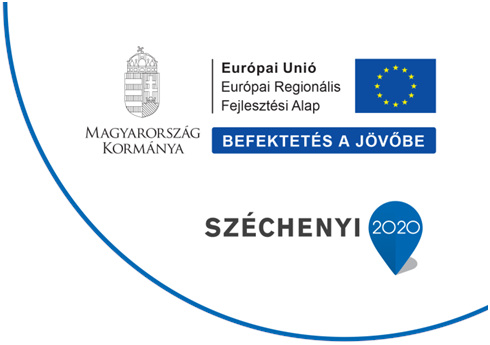 TOP-3.2.1-16-BS1-2017-00002Megvalósítási időszak: 2019.03.01.-2019.10.31.A Projekt összköltsége: 53985000 Ft, (100%-os támogatási intenzitás)A projekt keretén belül megvalósul a mezőberényi Városháza épületének utólagos födém hőszigetelése, nyílászáró csere, a fűtési rendszer korszerűsítése, hőtermelő berendezések korszerűsítése és napelemes rendszer kiépítése.Az önkormányzat fejlesztési igénye mögött országos viszonylatban is sürgős beavatkozást igénylő megoldandó probléma áll, miszerint az önkormányzati fenntartású intézmények üzemeltetési költségei, a felhasznált energiamennyiség igen magas, az épületvagyon korszerűtlen, pazarló működésű, amelyek együttesen egyre növekvő költségterhet jelentenek a fenntartó önkormányzat költségvetésében, valamint az épületekben tapasztalható komfortérzet nem megfelelő. Jelen beruházásnak köszönhetően a működési költségek racionalizálhatóvá válnak, csökken a működéshez szükséges energiamennyiség, valamint a megújuló energiaforrások alkalmazása által a fejlesztés hozzájárul a fenntartható fejlődéshez. A projekt célja a Kossuth tér 1. szám alatti önkormányzati tulajdonú ingatlan (melyben önkormányzat szervezeti egysége működik) energiahatékonyságot célzó felújítása és fejlesztése és a fosszilis energiahordozókból származó üvegházhatású gázok (ÜHG) kibocsátásának csökkentése. További cél a lakosság felé történő példamutatás azzal, hogy bemutatjuk, hogy a megújuló energiaforrások elérhetőek bárki számára, ezzel használatukat ösztönözni, népszerűsíteni kívánjuk.A fejlesztés által megoldani kívánt probléma legfőbb eleme, hogy az önkormányzati fenntartású intézmények üzemeltetési költségei, a felhasznált energiamennyiség igen magas, míg az így biztosított komfortérzet nem megfelelő. Jelen beruházásnak köszönhetően a működési költségek racionalizálhatóvá válnak, csökken a működéshez szükséges energiamennyiség, valamint a megújuló energiaforrások alkalmazása által a fejlesztés hozzájárul a fenntartható fejlődéshez. Az épület nyílászárói, illetve fűtési rendszere korszerűtlenné vált, illetve a hatékonysági szempontokat figyelembe véve az eredményekben jelentős csökkenés következett be az elmúlt évek során. A pályázó szervezet kiemelt figyelmet fordít a tulajdonában lévő létesítmények állapotmegőrzésére, melynek érdekében rendszeresen elvégzi az éves felújítási munkálatokat, de a nagyobb volumenű, jelentősebb költséggel járó felújítások önerőből való finanszírozására nincs lehetősége, ezért ennek megvalósítását jelen projekt segítségével kívánja elérni. A beruházás megvalósításának szükségességét támasztják alá a személyes bejárások során készült szakmai felmérések, mely az épület rossz szigetelését, a nyílászárók állapotának és a fűtési rendszer korszerűtlenségét jelölték meg, mint a magas költségek, illetve a felhasznált energiamennyiség okozóját, melyhez az elvártnál alacsonyabb komfortérzet biztosítása tartozik a nagymértékű energiaveszteség következtében. A pályázó szervezet feladatai az önkormányzati és államigazgatási ügyintézés, melynek elengedhetetlen feltétele tevékenységeket elősegítő környezet megteremtése. Ebből adódóan a prioritások között elsődleges szerepet kap az intézmények felújítása, korszerűsítése, annak érdekében, hogy a megfelelő működési környezet biztosítása energetikai, környezetvédelmi, illetve gazdasági szempontok tekintetében is a leghatékonyabban valósuljon meg. A fejlesztés által az érintett Polgármesteri Hivatal épülete, mint intézmény villamos energia ellátása napelem, azaz megújuló energiaforrás felhasználásával valósul meg, amely a költséghatékonyságon túl a környezetvédelmi, illetve fenntarthatósági szempontokat figyelembe véve egyaránt előnyös és követendő. A megújuló energiaforrások alkalmazása által a projekt hozzájárul a zöldgazdaság fejlesztéséhez, mely szorosan illeszkedik az országos, ÚSZT-s, illetve EU-s célkitűzésekhez.